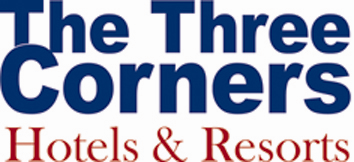 THE THREE CORNERS OCEAN VIEW HOTEL Adult Only +16       All Inclusive SYSTEM        Amenities:      	Welcome Drink                                                     	 Coffee & Tea amenities in the roomFoodFood items are all inclusive during the hours mentioned below:Breakfast:  Breakfast buffet serving with chef assistance at the Main restaurant from 07:00 am till 10:00 am.     Lunch:   Lunch (a la cart menu) at the Main restaurant or pool area from 13.00 hrs. Till 15.00 hrs.Dinner:  1- Dinner Buffet serving with chef assistance at the Main restaurant from 18.30 hrs. Till 21:30 hrs.           Tea Break &light snacks   at the pool area from 15:00 hrs. To 17:00 hrs. With coffee & Tea is served with cakes & light sandwiches.Gluten free items are available on our buffet; please contact the restaurant manager for assistance.You can get your All-in Beverages duringDaytime:            Zeytouna Beach Bar (Only Soft drinks) Pool Bars &Lobby bar.Evening:            Lobby bar, Peanuts Bar.BeveragesThe all-inclusive beverages are available from 10 am till midnight.You’ll find one bottle of water per person, free of charges, in the room.  All Inclusive and free of charge:  (All drinks served by glass)Soft drinksLocally produced alcohol Locally Cocktails prepared with local alcoholNot all inclusive (chargeable)Premium local alcohol & champagneFresh fruit juiceBeverages in bottles or cansMini bar consumption in the roomRoom service food or beverage in the room.Free of charge- Billiard, and darts, stretching …etc.- Library (books, chess, backgammon…etc) open daily.- Towels, chaise longue and umbrellas at the swimming pool and on the beach.- Free use of Fitness/gym.- Free Shuttle boat to Zeytouna Beach every one hour starting and ending time as per the schedule in the reception Free of ChargeSafety Deposit Box in all rooms.Hair dryerFree WIFI in all hotel, included the roomsChargeable-Transportation to / from Hurghada by the hotel shuttle bus.- Renting Cars and bicycles- Transportation in the Lagoons by boat from El Gouna-  And El Gouna shuttle bus service.- Transfer (Limousine service) chargeable by request- Doctor (Medical services and needs) chargeable- Laundry chargeable* The all Inclusive system stops at the day of the check out at 12.00 Noon.Remarks:We kindly ask you to respect our dress codes in the restaurant and in the lobby, no swim wear and no sport shorts during dinner (Smart Casual)We would like to inform you that it is not allowed to reserve the sun beds at the pool or beach.For your own safety:It is not allowed  to swim in the sea and the pools after the sunsetPlease note that some deadly shells and fish are found at our swim - sides please refrain from touching or collecting any natural resource, living or dead (corals, shells, reef-fish, etc.)Keep a distance of a minimum of 1 m between you and reef or the bottomSitting or walking on the corals is not allowedFish feeding is not allowed                 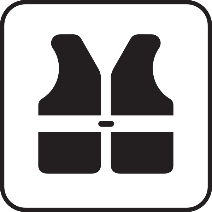 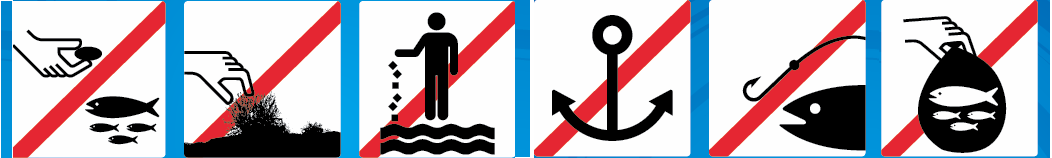 